Carbon Reduction PlanSupplier name: Momentum Recruitment LimitedPublication date: February 2022Commitment to achieving Net ZeroMomentum Recruitment is committed to achieving Net Zero emissions by 2050.Baseline Emissions FootprintBaseline emissions are a record of the greenhouse gases that have been produced in the past and were produced prior to the introduction of any strategies to reduce emissions. Baseline emissions are the reference point against which emissions reduction can be measured.Current Emissions ReportingEmissions reduction targetsTo progress to achieving Net Zero, we have adopted the following carbon reduction targets.Reduce energy usage over the next 5 years by 5% through increased staff awareness, homeworking, LED lighting replacement.Reduce scope 3 emissions by 5% though increased home working, remote delivery, use of other forms of transport, public transport, car share, electric vehiclesInvestigate a staff salary sacrifice scheme to encourage transition to electric vehicle usage.We project that carbon emissions will decrease over the next five years to 12 tCO2e by 2027. This is a reduction of 22%.Carbon Reduction ProjectsCompleted Carbon Reduction InitiativesThe following environmental management measures and projects have been completed or implemented across 2021/22. We do not yet have the data to measure reductions.All waste generated is recycled to reduce landfillWe have commenced replacements of fluorescent light fittings in our offices and welding school with LED fittings Introduction of virtual meeting platform to ensure meetings can be conducted without the need for / minimising business travelIncreased home working for teams – reducing emissions caused by commuting to workCar sharing and use of public transport is encouragedUse of online resources instead of printed materials wherever possibleIntroduction of virtual welding training facilities to reduce waste materialsIn the future we hope to implement further measures such as:Ensuring all lighting in offices and welding school is LED – including new premisesInstallation of electric charging points at our Head Office for those staff who already operate an electric vehicle.Introduce electric vehicle as company vehiclesExploring the introduction of a salary sacrifice electric vehicle scheme to support employees to access electric vehicle more cost effectively and support staff to reduce their own carbon emissions.Declaration and Sign OffThis Carbon Reduction Plan has been completed in accordance with PPN 06/21 and associated guidance and reporting standard for Carbon Reduction Plans.Emissions have been reported and recorded in accordance with the published reporting standard for Carbon Reduction Plans and the GHG Reporting Protocol corporate standard and uses the appropriate Government emission conversion factors for greenhouse gas company reporting.Scope 1 and Scope 2 emissions have been reported in accordance with SECR requirements, and the required subset of Scope 3 emissions have been reported in accordance with the published reporting standard for Carbon Reduction Plans and the Corporate Value Chain (Scope 3) Standard.This Carbon Reduction Plan has been reviewed and signed off by the board of directors (or equivalent management body).Signed on behalf of the Supplier:Gareth CarterDate: 27 February 2022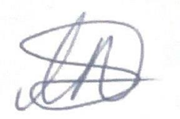 Baseline Year: 2021Baseline Year: 2021Additional Details relating to the Baseline Emissions calculations.Additional Details relating to the Baseline Emissions calculations.We have used baseline reporting figures for 2021 as this is the first year that we have access to an entire year’s data. This is due to Covid 19 and staff working from home for the majority of 2020/ 21, which would not give an accurate reflection of energy usage. Going forward we will engage an external consultant and work with them to design a mechanism for effectively capturing and recording data as we advance. This will provide the ability to identify target areas for cutting emissions. As far as possible we will base calculations on actual data rather than assumptions and average data methods to ensure accurate calculations and target setting.Scope 3 currently includes employee commuting but will be further reviewed to include: Waste in operations; Capital Good – IT equipment purchases; Purchased goods and servicesWe have used baseline reporting figures for 2021 as this is the first year that we have access to an entire year’s data. This is due to Covid 19 and staff working from home for the majority of 2020/ 21, which would not give an accurate reflection of energy usage. Going forward we will engage an external consultant and work with them to design a mechanism for effectively capturing and recording data as we advance. This will provide the ability to identify target areas for cutting emissions. As far as possible we will base calculations on actual data rather than assumptions and average data methods to ensure accurate calculations and target setting.Scope 3 currently includes employee commuting but will be further reviewed to include: Waste in operations; Capital Good – IT equipment purchases; Purchased goods and servicesBaseline year emissions:Baseline year emissions:EMISSIONSTOTAL (tCO2e)Scope 18.0Scope 25.0Scope 3(Included Sources)2.2Total Emissions15.2Reporting Year: 2022Reporting Year: 2022EMISSIONSTOTAL (tCO2e)Scope 1As baseline figures are 2021, current reporting figures are not yet available. These will be provided once an external consultant has been engaged.Scope 2As baseline figures are 2021, current reporting figures are not yet available. These will be provided once an external consultant has been engaged.Scope 3(Included Sources)As baseline figures are 2021, current reporting figures are not yet available. These will be provided once an external consultant has been engaged.Total EmissionsAs baseline figures are 2021, current reporting figures are not yet available. These will be provided once an external consultant has been engaged.